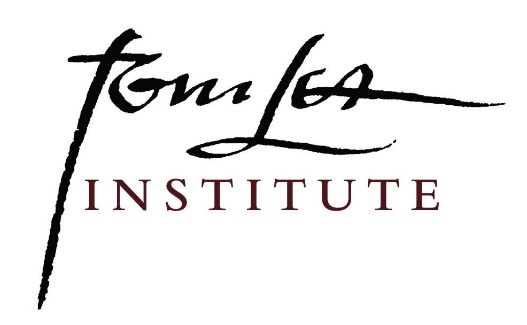 				       EDUCATIONAL TOUR FORM Tour Times: Will take place? Example- Date: 2/18/22 Time 11:00am-1:00pm
Arrival the Institute staff will be ready to begin at the time selected by the tour group. If a tour group is running late, it should notify the Institute as soon as possible. If a tour group is more than 20 minutes late, the Institute will modify the tour to stay on schedule. 
Modifications and Cancellations A tour group may modify its reservation more than three weeks prior to its scheduled tour. A group may cancel within 24 hours of the selected tour date. A tour group should give the Institute two hours’ notice before canceling a tour due to inclement weather. If a tour must be canceled due to weather, the Institute will work with the tour group to reschedule its tour. The Tom Lea Institute (915)533-0048 hcobb@tomlea.netNumber of Students: Date of Tour: Special Requests: ___________________________________________________________________________________________________________________________________________________________________________________________________________________________________________________________________________________________________________________________________________________________________________________________________________________________________________________________________________________________________________________________________________________________________________________________________________________________________________________________________________________________________________________________________________________________________________________________________Submitted by (Tour Group):			    Accepted by (Institute Staff only): 

Name			             Date		     Name 			Date	
Title/School Group	 			     Title 	Email	Cell